Band 4 – Test 2 Answers1.565 – 500 = 6565 ÷ 500 x 100 = 13%1 mark for calculating change value1 mark for change x 100                original1 mark for correct answer32.475 x 1.57 = €745.751 mark for multiplying by exchange rate1 mark for correct answer23.35.5 secs     34.4 secs     34.5 secs     34 secs     34.9 secsCorrect answer14.400 x 6 = 2400 = 12000   0.2         0.21 mark for rounding one value to 1 significant figure1 mark for rounding all values to 1 significant figure1 mark for correct answer35.f18Correct answer16.4 x 107                             0.0000141 mark for each correct answer27.3m(2n – 3m)g² + 7g – 3g – 21g² + 4g - 211 mark for partially factorisedOr 2 marks for fully factorised1 mark for expanding correctly1 mark for simplifying correctly48.5p + 7 = 3(4 – p)5p + 7 = 12 – 3p8p + 7 = 12      8p = 5       P = 5/81 mark for correctly expanding brackets1 mark for 8p = 51 mark for correct answer39.     m = 5n – 21m + 21 = 5nm + 21 = n    51 mark for +21 or ÷51 mark for correct answer210.5x + 12 > 2        5x > -10         x > -21 mark for 21 mark for correct inequality symbol used211.360 ÷ 10 = 36º180 – 36 = 144ºOR(10 – 2) x 180 = 144º       101 mark for calculating exterior angle1 mark for 180 – exterior angle1 mark for correct answerOR1 mark for calculating total interior angles1 mark for ÷ 101 mark for correct answer312.Correct perpendicular bisector with all construction lines present1 mark for correct answer1 mark for construction lines213.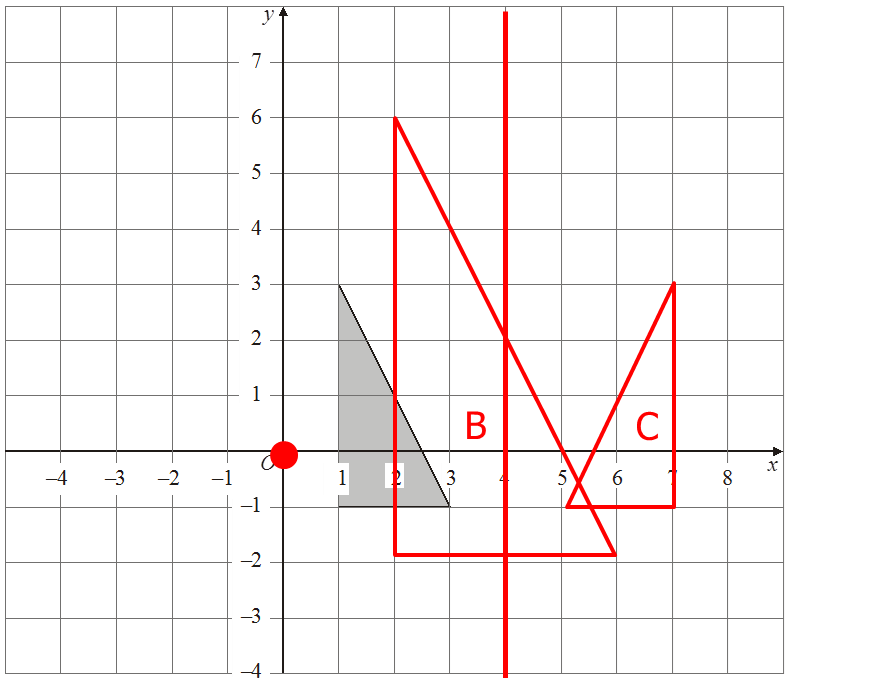 1 mark for identifying C of E1 mark for an enlargement of scale factor 21 mark for fully correct enlargement1 mark for identifying x = 41 mark for fully correct reflection514. = 3.62353… = 3.62 cm1 mark for 1.7² and 3.2²1 mark for adding and square rooting1 mark for correctly rounded answer315.6 km20 mins24 km1 mark for each correct answer316.4² x π x 10 = 16π x 10 = 502.6548… = 503 cm³1 mark for correctly calculating area of cross section1 mark for multiplying by depth1 mark for correct answer rounded correctly317.Only asking people who will definitely be using sports facilitiesAsk somewhere else1 mark for each correct answer218.The more people in towns, the fewer in farming jobs OR the fewer people in towns, the more people in farming jobs OR negative correlationCorrect line segment that can be used as a line of best fitAccept answers between 55 and 601 mark for each correct answer319.No negative optionCheck for question with timeframe and exhaustive options that do not overlap1 mark for correct answer1 mark for question1 mark for options320.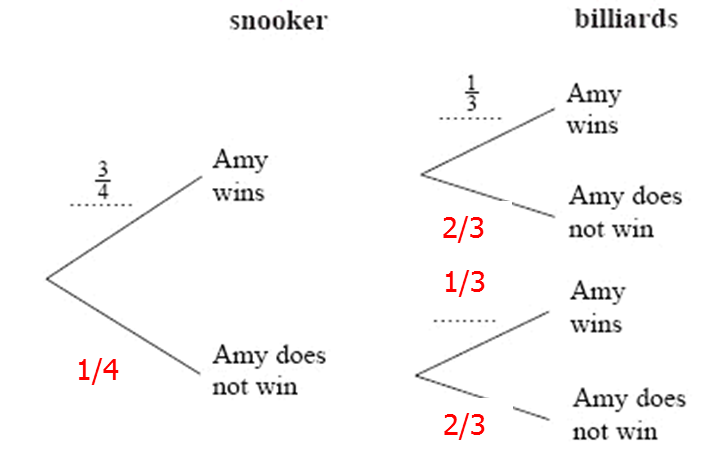 1 mark for correct answer for snooker1 mark for correct answers for billiards2